СТРАТЕГИЯразвития молодежи Российской Федерациина период до 2025 годаI. Общие положенияII. Современное состояние и проблемы молодежной политики Российской Федерации 1. Вызовы современного развития 2. Состояние потенциала молодежи  III. Стратегия в системе стратегического планирования IV. Цель и задачи Стратегии. Этапы реализации 1. Цель Стратегии2. Основные задачи Стратегии 3. Место молодежной политики в социально-экономической политике4. Варианты (сценарии) развития потенциала молодежи 5. Этапы реализации Стратегии 6. Национальная молодежная политикаV. Формирование мировоззрения молодежи 1. Нравственность2. Патриотизм3. Здоровый образ жизни 4. Инновации5. Правосознание6. ЭкологияVI. Развитие компетенций молодежи 1. Проектная деятельность2. Креативное мышление3. Предпринимательские навыки 4. Профессиональные траектории5. Гражданское участие VII. Направления государственной молодежной политикиVIII. Институты молодежного развития1. Общественные объединения 2. Система образования 3. Государственные структуры IX. Молодежная инфраструктура 1. Развитие механизмов финансовой поддержки молодежных проектов и инициатив2. Развитие инфраструктуры (подведомственные организации, ресурсные центры)Х. Основные направления совершенствования законодательстваXI. Финансовое обеспечение ПЕРЕЧЕНЬ основных направлений реализации Стратегии развития молодежи Российской Федерации на период до 2025 годаПЕРЕЧЕН Ь основных мероприятий по реализации Стратегии развития молодежи Российской Федерации на период до 2025 годаЦЕЛЕВЫЕ ИНДИКАТОРЫреализации Стратегии развития молодежи Российской Федерации на период до 2025 годаТолько вперед, только в будущее!В.В.Путин СТРАТЕГИЯразвития молодежи Российской Федерациина период до 2025 годаI. Общие положенияСтратегия развития молодежи Российской Федерации на период до 2025 года (далее – Стратегия) разработана на основе положений Концепции долгосрочного социально-экономического развития Российской Федерации на период до 2020 года, Стратегии инновационного развития Российской Федерации на период до 2020 года, Концепции общенациональной системы выявления и развития молодых талантов. Стратегия призвана ответить на стоящие перед Россией вызовы и угрозы в сфере молодежной политики, определить цели, приоритеты и инструменты государственной политики в отношении молодежи. Стратегия задает долгосрочные ориентиры развития субъектам молодежной политики, а также ориентиры финансирования молодежных программ, проектов и развития инфраструктуры молодежной политики. Стратегия является руководством для деятельности участников сферы молодежной политики на федеральном, региональном и местном уровнях власти, молодежных общественных объединений, институтов общественного развития (гражданского общества).Стратегия носит межсекторальный характер, предполагает тесное межведомственное взаимодействие в ее реализации. В деятельности каждого федерального ведомства выделяется «молодежное измерение». Стратегия вводит в практику принцип «двух ключей», который обязывает ведомства совместно реализовывать проекты и мероприятия, которые ориентированы на молодых граждан. Стратегия разграничивает и устанавливает зоны ответственности за ее реализацию между федеральными ведомствами, региональными и местными органами власти. Координатор Стратегии – федеральный орган исполгительной власти, осуществляющий функции по выработке и реализации государственной политики и нормативно-правовому регулированию в сфере молодежной политики (Минобрнауки России), модератор (проводник) Стратегии – федеральный орган исполнительной власти, осуществляющий функции по оказанию государственных услуг и управлению государственным имуществом в сфере государственной молодежной политики (Росмолодежь). Стратегия опирается на результаты исследований глобальной конкуренции, развития молодежного потенциала, инвестиций в человеческий капитал, положения молодежи и состояния сферы молодежной политики. Стратегия должна учитываться при разработке концепций и программ социально-экономического развития России.Стратегия принята в ходе широкого общественного обсуждения, прежде всего, среди молодежи. При ее подготовке был активно задействован механизм (институт) Открытого Правительства. Стратегия – договор  (социальный контракт) между государством и молодежью.Стратегия предусматривает механизмы по обеспечению «обратной связи» между органами государственной власти, реализующим государственную молодежную политику, и самой молодежью, что позволит своевременно вносить коррективы в соответствии с изменениями векторов развития, интересами и потребностями современной молодежи. Японское правительство в декабре 2003 года разработало Национальную политику развития молодежи, основными положениями которой являются образование, здоровье, труд и благосостояние японской молодежи. II. Современное состояние и проблемы молодежной политики Российской Федерации 1. Вызовы современного развитияГлобальный контекст. За 2000-2010 годы страна практически удвоила подушевой ВВП и сократила разрыв с уровнем производительности труда в США (с 75% до 60%), но одновременно отстала и от стран-лидеров по уровню накопления инновационного потенциала. Россия в рейтинге глобальной конкурентоспособности Всемирного экономического форума (WEF) 2011-2012 годов занимает 66-е место из 142-х при нисходящем тренде.  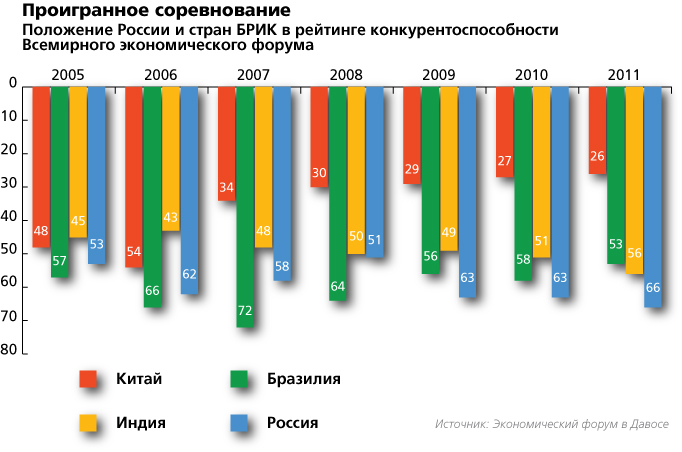 Согласно исследованию IMD, в 2011 году Россия занимала 49-е (из 59 cтран) место в рейтинге конкурентоспособности стран мира. В 2001-м страна занимала 43-е место — такое же, как и в 2011-м без учета новых стран, вошедших в рейтинг. Индия и Китай в тот же период не только находились выше, но и показывали лучшую динамику. Так, Индия поднялась на 10 позиций (32 место в 2011 году), Китай — на 7 (19 место). Лишь Бразилия оказывалась в рейтинге ниже России, и то лишь два раза — в 2004 году и в 2007-м, и опустилась за 11 лет на 4 позиции 
до 44 места.В тоже время, согласно данным Международной организации труда, Россия обладает высоким потенциалом развития. В Российской Федерации доля креативного класса больше, чем в США. Поэтому показателю Россия находится на 20 месте (38,6%), для сравнения Бразилия  - на 57 (18,5%), Китай – на 75 (7,4%).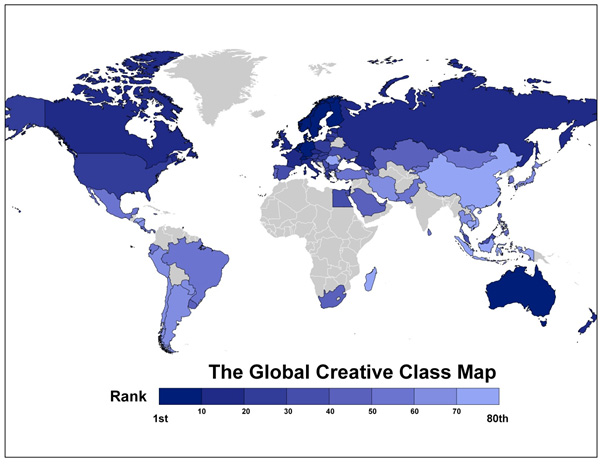 Современные экономика и общество в развитых странах все в большей степени становятся креативными (творческими), главными продуктами которых являются новые идеи и инновации в различных областях человеческой деятельности. В развитых странах креативность становится и основным источником экономической ценности. Интеллектуальная собственность приходит на смену таким ресурсам, как земля, рабочая сила, капитал в качестве наиболее ценного экономического ресурса.В развитии креативного общества главную роль играют новые идеи и инновации. Объектами инновационного развития в креативном обществе становятся все его сферы: экономика, наука, техника, политика, социальная сфера, регионы, отрасли, предприятия, товары, технологии, образование, культура, искусство, спорт и др. Практика последних десятилетий убедительно доказывает, что в быстро изменяющемся мире стратегические преимущества будут у тех обществ, которые смогут эффективно накапливать и продуктивно использовать человеческий капитал, а также инновационный потенциал развития, основным носителем которого является молодежь. В последние десятилетия в России наблюдается кризис культурной составляющей молодой семьи, который проявляется в увеличении количества разводов при заключенных браках, тенденции к созданию незарегистрированных браков, росте числа одиноких матерей, внебрачных детей, в том числе у несовершеннолетних матерей. Серьёзную проблему представляют однополые браки, получившие официальный статус в ряде государств. Несмотря на то, что сегодня проблема однополых браков стала предметом обсуждения в самых широких кругах общественности и государственных структур и в Европе и США официально установлен правовой статус однополых браков, наша страна демонстративно приветствует традиционную модель семьи и пропагандирует создание и поддержку молодой благополучной детной семьи. Именно культурный фактор является доминантным в процессе трансляции семейной традиции и воспитания новых поколений. И здесь недостаточно разрабатывать социальные, экономические программы – до тех пор, пока мы не будем учитывать духовной составляющей, не признаем первостепенной значение культурных, духовно-нравственных ценностей, ответственности брачно-семейных отношений, сохранения семейных традиций на фоне их растущей девальвации – все, даже самые радикальные экономические рычаги (безусловно, важные) будет бесперспективными.Российский контекст. В предстоящие годы положение молодежи в российском обществе претерпит кардинальные изменения, что продиктовано целым рядом вызовов. Следствием демографического спада 90-х годов станет резкое снижение населения молодежного возраста 14-30 лет. Динамика:  . – 35,2 млн. чел., . – 38,3 млн. чел., 
2005 г. – 39,5 млн. чел., . – 36,6 млн. чел.  Согласно прогнозируемым данным к . общая численность молодежи в Российской Федерации сократится с 35 млн. до 25 млн. человек. В тоже время создание инновационной экономики потребует выхода на рынок труда более квалифицированного и ответственного работника, что означает увеличение сроков профессионального образования, формирования у молодежи принципиально иных трудовых навыков и культуры. Необходимость привлечения в Россию трудовых мигрантов, усиление притока  молодежи из ближнего и дальнего зарубежья поставит в число важнейших вопросы их социальной и профессиональной, закрепления молодых квалифицированных специалистов, формирование привлекательной среды для молодежи из других стран. В этой ситуации, очевидно, что экономическая и социальная нагрузка на российскую молодежь будет только возрастать. Поэтому акценты государственной молодежной политики должны быть смещены в сторону решения ключевой экономической проблемы – обеспечения интенсивного роста человеческого капитала и как следствие повышение качества жизни. Снижение численности молодежи ставит перед органами государственного управления вопрос о необходимости ставки на кардинальное повышение качества имеющегося молодежного человеческого ресурса, минимизацию физических и социальных потерь, максимально глубокую и эффективную социализацию молодых людей, формирование у них установок на самостоятельность и лидерских качеств.По мере становления и продвижения идеи «человеческого капитала» в обществе появилась концепция инвестиций в человеческий капитал. Она, в свою очередь, привела к формированию нового подхода к государственной молодежной политике. Если до этого государственная молодежная политика в большей степени носила компенсаторный характер и ставила в качестве цели облегчение молодежи вхождения в общественную жизнь и институты общества, компенсировать недостаточность социального статуса, который есть у каждого молодого человека даже при наличии юридического равноправия. То, по мере развития теории инвестиций в человеческий капитал государственная молодежная политика стала приобретать вектор инвестиций в молодежь. Справедливо отмечает В.А.Луков: «Инвестиция в молодежь как человеческий ресурс общественного развития – другое назначение предпринимаемых государством действий. Здесь на первое место выходят задачи создания необходимых условий для активизации духовного, интеллектуального, трудового, инновационного потенциала молодого поколения. Инвестиция в молодежь одновременно является социальным проектированием будущего страны и фактически означает широкую практику кредитования (не только в денежном отношении) с перспективой эффективной отдачи в долгосрочной перспективе».Инвестиции в молодежь это не только принципиально новый уровень расходов государства на молодежные проекты, но и принципиально новое понимание места молодежи в обществе, предоставление молодежи не просто гарантий и ресурсов, условий и возможностей, но и обеспечение реализации творческого, интеллектуального, физического потенциала молодежи, ее активное вовлечение в жизнь общества, возможность ее развития в экономической, политической, духовной, социальной, демографической сферах.Такой подход может в конечном итоге обеспечить процесс социального воспроизводство общества. Можно выдвинуть концепцию трансформации молодежной политики от компенсаторной к инвестиционной политике путем постепенного перехода от системы социальной защиты к системе социальной поддержке и затем, к системе социальных инвестиций в молодежь как неотъемлемую часть поступательного, прогрессивного развития современного общества.2. Состояние молодежного потенциала (ресурса) Уровень образованияСледует отметить высокий образовательный уровень российской молодежи (вопрос о качестве образования заслуживает отдельного рассмотрения). В последние пять лет ежегодно в учреждения высшего профессионального образования принималось на обучение более 1,5 млн. человек. Количество молодых ученых и исследователей выросло с 69 тыс. в 2008 году до 71 тыс. в 2009 году. В настоящее время численность обучающихся во всех образовательных учреждениях  превышает 10,7 млн. человек, из них 7,4 млн. (69%) получают высшее образование. В аспирантурах и докторантурах учится рекордное за все периоды число соискателей.       При этом специалисты Института проблем развития науки РАН отмечают и одну тревожную тенденцию – рост приведенных выше цифр достигается, в основном, за счет вспомогательного персонала. Удельный вес исследователей уменьшился и составляет сейчас 49%. Средний возраст исследователей составляет 47,8 лет. На долю самых молодых научных работников (до 29 лет) приходится 17%, учёных самого активного возраста (30-39 лет) еще меньше — 13,1%. Эксперты связывают этот факт во многом с сохраняющимся на высоком уровне числом молодых ученых и специалистов, покидающих страну. Первоочередной задачей становится запуск эффективно действующих социальных лифтов для наиболее одаренной части молодежи, способной сформировать кадровое ядро инновационной экономики России. Уровень занятости «Сегодня доля молодого, активного, трудоспособного населения России от 20 до 40 лет – одна из самых высоких в развитых странах мира. Но уже через 20 лет численность такой возрастной категории может сократиться в полтора раза, если ничего не делать, такая тенденция продолжится. Либо именно сейчас мы сможем открыть для этих поколений жизненную перспективу, трудиться на хорошей, интересной работе, строить бизнес, обзаводиться жильём, создавать большую и крепкую семью, воспитывать много детей, быть счастливыми в своей собственной стране, либо уже через несколько десятилетий Россия превратится в бедную, безнадёжно постаревшую по возрасту (в прямом смысле этого слова) и неспособную сохранить свою самостоятельность и даже свою территорию страну» (Из Послания Президента Российской Федерации Федеральному Собранию Российской Федерации от 12 декабря 22012 года).В 2009 году экономически активное население в возрасте 15-29 лет насчитывало 19690,3 тыс. чел., из них 2705,1 тыс. чел. значились как безработные. Уровень безработицы среди молодежи в этом году составлял 13,7%. По сравнению с предыдущими годами безработица среди молодежи, выросла, как и в целом среди населения, из-за мирового экономического кризиса, начавшегося в 2008 году. В наибольшей степени трудности с работой испытала молодежь в возрасте 20-24 лет, имеющая только среднее образование.    Молодые люди предпочитают роль наемных рабочих в чужом надежном бизнесе или на государственной службе. Лидирующие позиции в рейтинге «работодателей мечты» на протяжении уже ряда лет занимает «Газпром», на втором месте – Администрация Президента Российской Федерации, на третьем – МВД. Между тем, экономический кризис 2009 года ударил, в первую очередь, именно по молодым наемным специалистам. Согласно исследованиям Института комплексных стратегических исследований, от 46 до 63% наемных работников, уволенных за время экономического кризиса  – молодые специалисты в возрасте до 30 лет. По данным опроса ФОМ, c ноября 2008 года безработица среди молодежи 18–25 лет выросла в два с половиной раза: с 7% до 16–18%. При этом большинство молодых безработных (до 80%) не регистрируются на биржах труда. О проблемах с трудоустройством говорят свыше трех четвертей опрошенных.Применительно к занятости молодежи важно использовать возможности для самореализации. В последние годы растет, но недостаточно высокими темпами, число молодых людей, реализующих собственные предпринимательские проекты и таким образом уже на раннем этапе биографии попадающих в категорию людей, создающих новые рабочие места, источники финансовых и производственных ресурсов. Количество индивидуальных предпринимателей в возрасте до 30 лет выросло с 674842 по итогам 2008 года до 730785 в 2009 году. Это – чуть более 2% от общей численности молодежи. При этом следует учесть, что доля молодежных предприятий в сфере высоких технологий, по самым оптимистическим оценкам не превышает 5% от общего их числа. Доля молодых людей, которые в принципе хотели бы иметь собственный бизнес, по данным ФОМ, снизилась с 63% в 2004 году до 53% в 2009 году. Доля тех, кто принципиально не хочет заниматься предпринимательством, возросла за тот период с 26 до 37%. Сокращение численности детей, подростков и молодежи России приведет к росту диспропорции в формировании трудовых ресурсов, способных воспроизводить и развивать материальный и интеллектуальный потенциал страны, снижению объемов подготовки квалифицированных кадров в общеобразовательных, средних профессиональных и высших учебных заведениях, разрушению системы работы с кадрами для народного хозяйства. В связи с постарением населения возникнет опасность серьезного увеличения демографической нагрузки на трудоспособное население (прежде всего молодежь), обострятся проблемы пенсий и социальных выплат, повысится нагрузка на систему здравоохранения. Все это создает предпосылки для изменений в социальной мобильности и социальном статусе молодых граждан. Уже в ближайшие годы это обусловит основную социально-экономическую нагрузку на молодых граждан, еще только вступающих в самостоятельную жизнь.Уровень благосостояния Доходы молодежи, как и в целом по стране, за последние годы выросли. Средняя начисленная заработная плата молодежи в возрасте до 29 лет в конце 2009 года составила более 17,5 тыс. руб., причем у молодых людей с высшим образованием она составила более 22,2 тыс. руб. В оплате труда молодежи заметны сильные гендерные различия: средняя зарплата мужчин – 20,5 тыс. руб., женщин 14,7 тыс. руб. Уровень бедности среди молодежи остается довольно высоким, так более четверти заявило, что не хватает денег на еду (2,4%) и затруднительно покупать одежду и оплачивать жилищно-коммунальные услуги (22,7%). При этом уровень запросов молодежи, прежде всего молодых семей, по заработной плате выглядит весьма высоким. 	Опросы показывают, что молодые семьи обременены долгами. Так более трети оказались в долгу перед банками или частными лицами. Большинство (52%) молодых семей считает свои жилищные условия удовлетворительными, примерено треть (35%) – отличные и хорошие, небольшое число (13%) – плохие и очень плохие.  «У нас есть уникальный шанс в ближайшее десятилетие кардинально решить жилищную проблему. Считаю этот вопрос наиболее важным как для Правительства, так и для руководителей регионов.Поэтому сейчас, на новом этапе, надо перейти к решению жилищного вопроса для более широких категорий граждан: молодых семей, специалистов социальной сферы, врачей, учителей, учёных, инженеров, принять меры по увеличению ввода доступного жилья эконом-класса, а также значительно расширить возможности аренды жилья. В ряде регионов уже идут пилотные проекты, на базе которых отрабатываются различные формы поддержки рынка арендного жилья. Такое жильё должно быть доступно для работающего человека» (Из Послания Президента Российской Федерации Федеральному Собранию Российской Федерации от 12 декабря 22012 года).Уровень здоровья В настоящее время ощутимыми остаются прямые и косвенные потери и без того дефицитного молодежного человеческого капитала. Деструктивные социальные процессы негативно отражаются на здоровье несовершеннолетних и молодежи. В последние годы наметилось снижение уровня смертности среди молодежи, однако она все еще остается недопустимо высокой. Так, в 2008 году смертность  среди молодежи составляла 1,5 на 1000 в возрастной группе 15-19 лет у мужчин и 0,6 у женщин;  2,9 на 1000 в возрастной группе 20-24 года у мужчин и 0,8 у женщин;  5,1 в возрастной группе 25-29 лет у мужчин и 1,4 у женщин. В 2005 году для соответствующих возрастных групп (15-19, 20-24 и 25-29 лет) смертность на тысячу человек составила у мужчин 1,6,  3,8 и 6,5; у женщин, соответственно, – 0,7, 1,0 и 1,6.При нынешнем уровне смертности примерно 58%  нынешних 20-летних юношей не доживет до 60 лет. 70% смертей молодых мужчин и более 50% женщин имеют внешние причины – травмы, ДТП, суициды, алкогольные и наркотические отравления. Высокий уровень смертности во многом объясняется небезопасной средой и высоким уровнем рисков, характерным для образа жизни современного молодого россиянина, его пренебрежительным отношением к собственному здоровью и нежеланием планировать будущее.  За «бортом» системы здравоохранения, образования и спортивного досуга оказалось значительное число российской молодежи детей и подростков. На фоне имущественного расслоения и широкого распространения бедности в России многие дети и подростки просто выпали из поля зрения органов здравоохранения, что незамедлительно отразилось на ухудшении здоровья значительной части детского населения. Это подтвердили и данные Всероссийской диспансеризации детей, проведенной в . В ее ходе было осмотрено 30,4 млн. детей, или 95% детского населения страны. По данным диспансеризации, лишь 27% детей были признаны здоровыми, около 52% имели функциональные отклонения или факторы риска заболеваний, более 16% - имеют хронические заболевания. Часто и длительно болеющие дети составляют более 6% детского населения России. Наиболее высокие цифры отмечаются среди детей в возрасте четырех лет – около 10%.Ухудшение здоровья российских детей и подростков связано со снижением физической активности в учебных заведениях и за их пределами. Фактически разрушена система доступных спортивных сооружений и клубов «шаговой доступности», спортивные секции работают на коммерческой основе. В сельской местности и малых городах спортивные секции и клубы существуют в недостаточном количестве, в крупных городах они стали недоступными широким слоям населения.За годы реформ ухудшились условия труда и отдыха, сократился доступ к услугам санитарно-курортного комплекса и здравоохранения значительной части российского населения. Многие люди просто лишились возможности приобрести путевку в санаторий и получать качественную медицинскую помощь из-за разрушения прежней системы фактически бесплатного распределения этих благ и перевода здравоохранения на коммерческие основы. Кроме того, уменьшилось количество санаторно-курортных организаций, многие лекарства стали недоступными по причине из дороговизны. Уровень демографии  Число родившихся и соответственно возрастные коэффициенты рождаемости у матерей в молодежном возрасте (15-29 лет) в последние годы возросли, так в 1995 году родилось 1109,2 тыс. чел. (или 73,3 родившихся на 1000 женщин), в 2000 году – 1012, тыс. чел. (60,9), в 2005 году – 1117,7 тыс. чел. (63,9), 2009 году – 1247,2 тыс. чел. (75,7). Несмотря на последние положительные демографические тенденции, возрастная структура населения России продолжает ухудшаться - сокращается доля людей трудоспособного и репродуктивного возраста. Например, доля 20-29-летних женщин (активный репродуктивный потенциал) составляет 8,6%, в общей численности населения, по прогнозным оценкам сократится до 7,3% (к началу .), до 5,4% (к началу .), до 5% (к началу .). Наиболее интенсивно сокращение женщин репродуктивных возрастов будет происходить с 2012 по 2021 гг., что приведет к снижению рождаемости.Ярким показателем репродуктивной деградации является число совершаемых ежегодно абортов. Так, в 2008 году в России только по официальной статистике было прервано более 1,4 млн. беременностей в большей части у женщин молодежного возраста. Демографическая ситуация усугубляется тем, что растет число неполных семей. При этом следует отметить, браки стали распадаться несколько реже. В 2000 году на 897,3 браков пришлось 627,7 тыс. развод или 69%, в 2009 году на 1199,4 тыс. браков пришлось 699,4 разводов или 58%. Негативные социально-демографические тенденции в России в 1990-2000-х гг. отразились на молодежи. Наиболее интенсивно в 2000-е гг. сократилась численность и доля молодых людей в возрасте 15-19 лет, что очевидно было обусловлено падением рождаемости в первой половине 1990-х гг. Численность и доля молодых людей в возрасте 20-24 лет несколько увеличилась между 2002 и 2010 гг., но в этом «заслуга» прошлых лет. Таким образом проявился «эффект демографической волны», запущенной в советское время. Это дети, родившиеся в 1980-е гг., когда проводились активные меры стимулирования рождаемости на «закате» СССР. Доля молодых людей в возрасте 25-29 лет в . составила 8,6% от общей численности населения страны, несколько увеличившись в сравнении с переписью населения . В настоящее время на долю молодежи 15-29 лет приходится 23,3% населения России, в то время как в . приходилось 24%. В сравнении с . доля молодых людей 15-29 лет в стране снизилась на 3% и на 1,2% она снизилась по сравнению с .Обозначенные выше тенденции изменили возрастную структуру российской молодежи. В ней обозначились четкие тенденции увеличения доли молодежи верхних возрастных групп – 20-24 и 25-29 лет. Напротив, доля молодых людей от 15 до 19 лет сократилась с 35,5% до 25,8% соответственно между 1995 и 2010 гг. Доля молодых людей в возрасте 20-24 лет выросла с 33,5% до 37,1% соответственно, а 25-29-летних – с 31% до 37,1%В региональном отношении молодежь в России распределяется неравномерно. В абсолютном исчислении максимальная численность молодежи  - в Центральном федеральном округе – 8,8 млн., Приволжском – 7,6 млн., в Сибирском – 5,4 млн. человек. Минимальная численность молодых людей в Дальневосточной округе – 1,8 млн. человек. В относительном исчислении самым молодым можно считать население Северо-Кавказского округа, в котором доля молодежи составляет около 35% населения. В Сибири доля молодежи также высока – около 29%. Более 27% молодежи в структуре населения Дальнего Востока, Южного и Уральского округов. Центральная Россия обладает минимальной долей молодежи среди всех округов – всего 25% населения являются молодыми людьми (рис. 1.2.3).Российской особенностью является концентрация молодежи в городах. В . в городах страны проживало 23,3 млн. молодых людей в возрасте 15-19 лет, а в сельской местности – 7,7 млн. человек. В . численность молодежи в городах составила 24,2 млн., в то же время в сельской местности проживали около 8,8 млн. человек. Причем, если в городах среди молодежи преобладали старшие возрастные группы – наиболее многочисленной была группа 25-29 лет – 9,6 млн. человек, то в сельской местности преобладали молодые люди средней возрастной группы – от 20 до 24 лет – их было 3,4 млн. человек. Это является закономерным результатом снижения рождаемости в городах, которое началось в городах раньше, чем в сельской местности.Динамика показателей рождаемости в России в ближайшие годы будет во многом зависеть от того, насколько успешно будут реализованы меры, направленные на ее повышение, на поддержку семей с детьми. Речь при этом идет не о предусмотренном и уже осуществляющемся повышении размеров пособий и материнского (семейного) капитала в зависимости от инфляции (такого рода действия не будут расцениваться населением как развитие системы помощи семьям с детьми), а о принципиально новых мерах. Это могло бы быть существенное расширение и облегчение возможностей молодых семей и семей с маленькими детьми для улучшения жилищных условий, усиление дифференциации размеров пособий в зависимости от числа детей, от очередности рождения, содействие родителям, прежде всего матерям, в одновременном выполнении ими родительских функций и профессиональной деятельности, продление выплаты пособия по уходу за ребенком с 1,5 до 2-3 лет (лучше дифференцированно в зависимости от очередности ребенка) и т.д. Важно, чтобы эти меры воспринимались населением как существенная и последовательная помощь семьям, облегчающая принятие решения о рождении ребенка, гарантирующая последующую поддержку в воспитании детей.Важнейшая задача демографической политики состоит в том, чтобы не допустить снижения рождаемости, а, наоборот, расширяя и совершенствуя комплекс мер по стимулированию рождаемости, способствовать достижению весьма амбициозной цели, поставленной в отношении рождаемости в Концепции демографической политики Российской Федерации – увеличение суммарного коэффициента рождаемости к . по сравнению с . в 1,5 раза, т.е. до 1,95. Уровень патриотизмаФормирование гражданственности и патриотизма молодежи, идентичности гражданина России позволит решить ключевые задачи развития нашего общества -  обеспечить безопасность российского государства и общества, сохранить государственную независимость России; преодолеть мировоззренческий кризис; возродить уважение к государству, обществу, семье; отечественному историческому и культурному наследию. В связи с этим настораживает тот факт, что по данным социологического опроса, проведенного Центром социального прогнозирования в мае 2009 года, 27% молодых граждан России – не готовы жертвовать личными интересами ради интересов государства и только 7,7% готовы пожертвовать своими личными интересами, если это будет необходимо для блага страны «безоговорочно», 30,1% – готовы пожертвовать, но только если будут понимать о каких интересах страны идет речь и 22,6% - готовы пожертвовать, но смотря о каких личных интересах пойдет речь.По данным Всероссийского центра исследования общественного мнения (ВЦИОМ) 86 процентов опрошенных указывают, что в течение последнего года ни они сами, ни члены их семей не участвовали в каких-либо патриотических мероприятиях и только 8 процентов говорят о своем участии в работе патриотических клубов, в фестивалях и конкурсах, о посещении выставок и музеев по патриотической тематике. В ряде регионов страны идет сокращение числа молодежных объединений патриотической направленности.Уровень нравственности Статистические и социологические данные позволяют сделать вывод о наличии в молодежной среде серьезных девиаций, ведущих к разрушительным социальным проявлениям: заметно снизился уровень общей культуры и нравственности детей и молодежи, 55% из них готовы преступать через моральные нормы для того, чтобы добиться успеха, значительная часть молодежи не считают неприемлемыми проституцию, криминальное обогащение за счет других, хамство, пьянство, дачу и получение взятки, аборт, супружескую измену. Серьезные масштабы в России приобрело распространение детской порнографии, проституции несовершеннолетних, прогрессирует их сексуальная распущенность, в 16 лет опыт сексуальных отношений имеют 35% девушек и 55% юношей.В настоящее время существуют низкий уровень предбрачной подготовки к семейной жизни. Акселерация и сексуальная революция, феминизация школы, инфантилизм молодого поколения, рост уровня агрессивности у девочек, рост числа неблагополучных семей являются дополнительными условиями, осложняющими формирование готовности к браку.При сохранении перечисленных выше деструктивных социальных тенденций становится все более реальной опасность потери молодым поколением своего интеллектуального и социального потенциала.Проблемы формирования культуры брачного поведения молодежи приобретают в современных условиях все большее общественное значение. Безусловно, в конечном результате все зависит от того, как будет вести себя молодое поколение, какими нравственными идеалами, социальными убеждениями и гражданской ответственностью будет руководствоваться в своей жизни.Сегодня общество вынуждено признать, что знание молодежи о семье ограничивается в основном опытом семейной жизни родителей и сомнительными образцами массового искусства. В частности, стереотипы массовой культуры создают у молодежи моду на т.н. «визитный брак», ориентированный на раздельное проживание супругов, способных состоять в зарегистрированном браке, или пробный брак, когда молодые люди вступившие в брак и совместно ведущие хозяйство, не регистрируют его. Обе разновидности брака связаны с утверждением во внутрисемейных отношениях свободы, которая чересчур прямолинейно трактуется в сознании молодого человека и приводит к нарушению функций семьи, воспитания и в итоге– к конфликтам, негативным тенденциям в воспитании детей. Следует отметить, что рождение и воспитание детей в условиях гражданского брачного союза считается признаком кризиса семейно-брачных отношений. Подобный подход значительно осложняет реализацию семейной политики, поскольку незарегистрированные браки официально не считаются общепринятой формой семейных отношений, а следовательно, не требуют вмешательства и помощи государства. В то же время в этой группе семей также рождаются дети, и государство должно защищать их права, участвовать в их обустройстве независимо от вида семьи. Важность этого обстоятельства повышается и в связи с тем, что распространение такой формы семейных отношений, большей частью объясняется социальными причинами, болезненными процессами, происходящими в обществе. Следовательно, оценивать это явление необходимо исходя не из критериев соответствия или несоответствия традиционным нормам, а из того, как оно воздействует на процесс рождаемости, социализации, обучения и воспитания детей, иначе говоря, выполняют ли «гражданские» супруги функции, отведенные семье как социальному институту. Cемейные ценности - это важнейший фактор стабильного развития семьи и благополучия каждого её члена. Необходимо пропагандировать и  поддерживать российскую благополучную молодой семью, которая осуществляет свою жизнедеятельность в зарегистрированном браке, ориентирована на детей, имеет их, занимается их воспитанием и развитием на основе взаимодействия пространств семейного, общественного и государственного образования.Уровень преступности В последние годы отмечается снижение преступности в молодежной среде. В абсолютных цифрах снижение уровня преступности за последнее десятилетие произошло более чем в два раза. Определяющим фактором здесь явился демографический спад, так как после . рождаемость в России упала почти в два раза. Однако следует признать, что значимый вклад внесли и профилактические меры. Это наглядно подтверждает снижение более чем в три раза особо численности тяжких преступлений и в более чем в пять раз тяжких преступлений среди подростков. Удельный вес несовершеннолетних в общем числе лиц, совершивших преступления снизился с 11,6% в 2005 году до 7,0% в 2009 году.   Социальный портрет несовершеннолетнего преступника выглядит так: это лица мужского пола (удельный вес 89,1% - 2009 год), в возрасте 16-17 лет (72,3%), в большей части обеспеченные (73%), совершившие впервые преступление (81,5%), преимущественно единолично (58%, в 2005 году – 48%), в большей части в нормальном состоянии (без алкогольного и наркотического опьянения). Поступательное снижение численности подростков, совершивших преступления, употребляя алкоголь, наркотики и токсические вещества наблюдается с 2003 года.  По данным ФСИН численность подростков, содержащихся в воспитательных колониях за последние десять лет снизилась почти в три раза: в 2000 году составляла 17,2 тыс. человек, в 2005 году – 14,5 тыс. человек, в 2009 году – 6,0 тыс. человек.   Удельный вес осужденных несовершеннолетний в общем числе осужденных составлял: в 1995 году – 11,2%, в 2000 году – 12,6%, в 2005 году – 11,3%, в 2009 году – 6,3%. 	Среди совершеннолетней молодежи в отношении преступности наблюдается следующая ситуация. Число лиц в возрасте 18-29 лет, совершивших преступления снижается: в 2000 году выявлено 754,7 тыс. чел., в 2005 году – 588,1 тыс. чел., в 2009 году – 539,8 тыс. чел. Характеристика преступников этой возрастной группы принципиально не отличается: в абсолютном большинстве это мужчины (86,2%). Наблюдается резкое снижение числа лиц, совершивших особо тяжкие и тяжкие преступления. Вместе с тем число осужденных в молодежном возрасте остается весьма высоким. Удельный вес осужденных в возрасте 18-29 лет в общем числе осужденных практически не меняется: в 2000 году составлял 47,6%, в 2005 году – 47,4%, в 2009 году – 47,6%.  Следует отметить, что претерпела изменения значимость отдельных видов преступлений: снизилось число осужденных за убийство, изнасилование, разбой, но выросло число осужденных за мошенничество, наркотики.        По данным ФСИН, численность лиц в возрасте 18-25 лет, содержащихся в местах лишения свободы снижается: в 2000 году в исправительных и воспитательных колониях содержалось 223 тыс. чел., в 2005 году – 190,7 тыс. чел., в 2009 году – 179,1 тыс. чел. По данным экспертов Общественного совета при ФСИН России, выходящие на свободу осужденные молодого возраста уже в течение первого полугодия 20% совершают рецидив и возвращаются обратно.По данным ФСКН на 2009 год в России 2-2,5 млн. человек употребляют наркотики и психоактивные вещества. В основном это молодые люди от 19 до 24 лет. Согласно данным ООН, процент российского населения, вовлеченного в злоупотребление опиатами, в 5 – 8 раз превышает показатель стран ЕС. Ежегодно в России появляется не менее 80 тысяч новых наркоманов. Каждые сутки в стране от наркомании умирает 82 человека призывного возраста. По экспертным оценкам, ущерб, наносимый нашему государству наркоманией, составляет около 2 трлн руб. в год. Распространенными остаются среди молодых людей и социальные деструктивные тенденции. На учете в органах внутренних дел состоят 302 молодежных неформальных движения общей численностью более 10 тыс. человек. Половину из них правоохранители считают «склонными к агрессивным действиям». При этом речь идет только о выявленных объединениях. По оценкам МВД, сегодня в России порядка 50–70 тыс. скинхедов и свыше 15 тыс. молодых радикальных экстремистов. 98 тыс. подростков, входят «в группы антиобщественного, экстремистского и иного характера». В стране остается устойчивой тенденция к росту преступлений экстремистской направленности. В 2008 году в России было зарегистрировано 460 таких преступлений, что на 30% больше, чем в 2007 году. Проводимые социологические исследования и анализ факторов, воздействующих на проблемы экстремизма в современной России, показывают, что случаи межнациональных и межконфессиональных неприязненных отношений и конфликтов провоцируются не верующими, а, как правило, национально-экстремистскими течениями маргинального характера в рамках той или иной религии, а также определенными политическими силами, использующими в своих целях религиозную символику и риторику. При этом самый высокий уровень нетерпимости наблюдается в возрастной группе 16-17 лет. Она в большей мере подвержена агрессивности, эмоциональным вспышкам и спонтанным действиям.Подводя итог рассмотрению состояния молодежи, следует отметить, что ситуация выглядит неоднозначно. Статистические и социологические данные указывают на позитивные тенденции в области образования, благосостояния и преступности. Однако ситуация омрачается показателями физического и психического здоровья молодежи. Тяжелая демографическая ситуация обуславливает необходимость эффективной государственной молодежной политики, ориентированной на раскрытие потенциала молодежи и управление молодежным ресурсом. Россия в лице граждан молодого возраста сегодня  обладает высокоинтеллектуальным человеческим ресурсом, с высоким потенциалом.  Его полноценная реализация в рамках решения стратегических задач развития страны возможна при  устранении неблагоприятных  тенденций в области репродуктивного поведения молодежи, укрепления ее здоровья и дальнейшего снижения распространенности употребления молодежью  психоактивных веществ и др. Существенным ресурсом для развития страны является уровень духовно-нравственного развития молодого поколения. Особое значение имеет формирование ценностей, целей, принципов жизнедеятельности личности, ее смыслов и идеалов, сформированных в ходе социализации. Предстоит приложить существенные усилия для того, чтобы этот ресурс был полноценно задействован и использован. Для этого государству и обществу необходимо создать для молодежи возможности для полноценной реализации важнейшего конкурентного преимущества в современном мире – интеллектуального потенциала поколения и  добиться реальной, целенаправленной и системной поддержки талантливой и инициативной молодежи. III. Стратегия в системе стратегического планирования 	Стратегия строится на принципах стратегического планирования.  В настоящее время назрела необходимость сформулировать новые цели и задачи, подходы государственной политики в отношении молодежи, исходя из обозначенных вызовов инициировать процесс стратегического планирования в данной сфере. Со времени утверждения Стратегии государственной молодежной политики в Российской Федерации до 2016 года (утв. распоряжением Правительства РФ от 18 декабря . № 1760-р)  претерпела изменение повестка, произошло значительное расширение и усложнение задач и поля деятельности государственной молодёжной политики. IV. Цель и задачи Стратегии. Этапы реализации 1. Цель СтратегииДля проведения эффективной государственной политики в отношении молодежи необходимо четко понимать проблемы, определить стратегические цели, задачи и приоритеты на ближайшие 10-15 лет с учетом  опыта ее проведения в постсоветский период. Из сложившейся ситуации проистекает цель новой государственной политики в отношении молодежи – достижение конкурентоспособности российской молодежи (формирование конкурентоспособного молодого поколения).   Проекция 1. Базовые содержательные направленияОбеспечение экономической конкурентоспособности молодого поколения: развитие трудового потенциала, создание высококвалифицированных рабочих мест;  обеспечение адаптивности к изменяющейся экономике;развитие производительности труд и трудовых  компетенций;минимизация утечки и потерь трудового капитала (за счет эмиграции, смертности, преступности и отбывания сроков заключения и т.д.);  способность строить и актуализировать карьерные стратегии.Обеспечение социальной конкурентоспособности молодого поколения:  воспроизводство позитивных культурных образцов;социальная ответственность и социальная компетентность; семейные ценности; гибкая структура социальной идентичности и ролей;  патриотизм, гражданственность, национально-государственная идентичность;  система восполнения пробелов семейного и школьного воспитания. Обеспечение культурной конкурентоспособности молодого поколения: развитие творческого потенциала и возможностей реализации в культуре. Проекция 2. Возрастная дифференциация Каждый раздел, направление, мера учитывают специфику трех возрастных когорт, объединяемых общим понятием «молодежь»: 1) от 14 до 17 лет; 2) от 18 до 25 лет; 3) от 26 до 30 лет. Это единая линия развития, но каждый ее этап требует особых инвестиций и внимания к своим аспектам. Новые задачи предполагают проведение более дифференцированной политики: для молодежи 14-17 лет необходимо обеспечить эффективную профессиональную ориентацию, для молодежи 18-25 лет – выбор оптимальной образовательной траектории, обеспечивающей накопление человеческого капитала и создающий условия для повышения производительности труда, для молодежи 26-30 лет – рост профессиональной отдачи в рамках создаваемых в экономике высокопроизводительных рабочих мест. Проекция 3. Типы решений Третьей проекцией структуры являются различные требуемые типы решений:институциональные изменения, включая роль Росмолодежи и КДМ в субъектах Российской Федерации; НПА; консолидацию ответственности и управления инвестициями в молодежь; создание, сети ресурсных центров, центров планирования образования и карьеры на метах и т.д. прямые инвестиции, целевые программы и специальные проекты. непрямые инвестиции. Стимулирование работы специальных НКО.мероприятия.  2. Основные задачи Стратегии Главные задачи в повестке дня молодежной политики: 1) формирование мировоззрения;2) развитие компетенций молодого поколения. В сознании должны быть закреплены следующие базовые установки: «успешный человек в успешной стране»; патриотизм и гражданственность; здоровый образ жизни, бережное отношение к природе. Ориентиром деятельности является увеличение числа молодых людей, обладающих следующим набором востребованных компетенций:креативное мышление, способность генерировать инновации;коммерциализация идей, наличие предпринимательских навыков;гражданское участие, осознанное и ответственное социальное поведение;жизненная навигация, выстраивание карьерных траекторий; проектное мышление, умение управлять проектами.Для достижения заявленной цели, решения поставленных задач и создания обозначенных социальных эффектов деятельности необходим системный поход к государственной молодежной политике и инвестиции в человеческий капитал (бюджетные ассигнования, фонды).   Для  обеспечения развития инновационной экономики молодежь должна стать основным объектов для инвестиций в человеческий капитал. Молодым людям необходимо создать условия и возможности для позитивного развития, предоставив дополнительные возможности для профессиональной и творческой самореализации, обеспечив территориальную, включая образовательную, мобильность, настроив работу «социальных лифтов». 3. Место молодежной политики в социально-экономической политикеМолодежь является единственной социальной группой, чьи характеристики непосредственно и с небольшим временным периодом определяют характеристики страны. Современные молодые люди через 5-15 лет объективно становятся основными носителями и проводниками любых инициатив, людьми, принимающими решения во всех сферах общественной жизни. При этом молодежь, в силу отсутствия сложившихся социальных стереотипов, является и той социальной группой, на характеристики которой можно влиять, корректировать модели ее поведения, задавать желаемый тип общественного поведения. Недостаточное внимание к молодежи в настоящее время ставит под вопрос осуществление плана преобразований страны и ее благосостояние в среднесрочной перспективе.    Современная инновационная экономика требует и современного подхода к решению проблемы кадрового обеспечения, подразумевающего комплексное развитие человеческого капитала. Государственным приоритетом должно стать развитие человека и формирование условий для его самореализации. Основным адресатом такого подхода оказывается молодежь. Она составляет основу того социальной группы, представители которой еще не утратили интерес к самосовершенствованию, способны к динамичной реакции на вызовы среды.Молодежь - участник общественных отношений, чей потенциал (ресурс) развития способен совершить экономические преобразования, обеспечить бурный экономический рост, качественно изменить уровень жизни в стране. Первоочередной задачей становится запуск эффективно действующих социальных лифтов для наиболее одаренной части молодежи, способной сформировать кадровое ядро инновационной экономики России.Модель развития человеческого потенциала, строящаяся на удовлетворении потребностей и устремлений человека, рассматривает экономический рост как средство развития.  Вопрос развития человеческого потенциала состоит, в том числе, и в достижения устойчивого развития, получения прибыли, оптимизации экономических условий. Вопросы влияния профессиональной подготовки, качества кадров, наличия квалифицированных специалистов на экономику регионов в экономической теории изучены достаточно хорошо. Вместе с тем, во второй половине первого десятилетия XXI века, проблема человеческого потенциала открылась в новой перспективе. Это связано, в первую очередь, с выделением нового социального слоя, характеризуемого как креативный класс. Развитие креативного класса напрямую связано с экономическим успехом страны и отдельных территорий.Современные экономика и общество в развитых странах все в большей степени становятся креативными (творческими), главными продуктами которых являются новые идеи и инновации в различных областях человеческой деятельности. В развитых странах креативность становится и основным источником экономической ценности. Интеллектуальная собственность приходит на смену таким ресурсам,  как земля, рабочая сила, капитал в качестве наиболее ценного экономического ресурса.Креативная экономика — особый сектор экономики, основанный на интеллектуальной деятельности – становится ключевым драйвером развития. В рамках креативной экономики формируются новые экономические модели, новые типы социальных отношений, новые культурные парадигмы. Поскольку креативность – это движущая сила экономического развития, креативный класс к настоящему времени занял в обществе доминирующее положение. Только уяснив себе феномен роста этого нового класса и его характерные ценности, мы будем в состоянии понять природу масштабных и на вид изолированных изменений в нашем обществе и более рационально планировать будущее».Оттеснив традиционные факторы успеха – хорошую инфраструктуру, местоположение, природные ресурсы – на первый план вышли человеческие способности, мотивации, воображение и отношения . Креативность рассматривается как важнейший фактор формирования современного жизненного уклада и необходимый атрибут успешного развития новой экономики. Важнейшей характеристикой  инновационно-креативной экономики является наличие индустрии инноваций, под которой понимается сфера разработки, производства и реализации конкурентоспособных инноваций в массовом масштабе.  Индустрия инноваций должна охватывать все отрасли экономики и социальную сферу, а инновации должны носить отраслевой и межотраслевой характер. Целями индустрии инноваций являются модернизация и развитие всех отраслей экономики и сфер жизни общества, повышение уровня и качества жизни граждан, рост эффективности, наукоемкости и качества труда и производства во всех отраслях экономики, обеспечение конкурентоспособности страны на мировых рынках. «Креативные отрасли» - сферы, основой которых является личные творческие способности, навыки и таланты и у которых есть возможности по увеличению благосостояния и количества рабочих мест с помощью создание и использование интеллектуальной собственности.Творческие индустрии – быстро растущий сектор экономики. С одной стороны, они обеспечивают мобильность, выход на глобальный рынок, формируют проектное мышление, используют множество разнообразных ресурсов, способствуют развитию человеческой индивидуальности и доверия в обществе. С другой стороны, творческие индустрии способствуют новому пониманию многообразия мира, развитию и сохранению культуры, истории и традиций, возрождению городов и формированию городского пространства.Творческие индустрии становятся не только важнейшим сектором экономики, но и важным имиджевым механизмом, имеющим символическое значение для государств и регионов. Творческие индустрии также являются важным показателем в различных условиях существования разных стран и регионов и определяют потенциал развития страны и общества:1) формируется творческая городская среда;2) инвестируются финансовые ресурсы в креативных людей, а также инновации для сферы культуры в целом;3) формируется востребованность творческого потенциала через создание новых рабочих мест;4) разработка и продвижение интеллектуального продукта;5) поддержание экономической, культурной и политической коммуникации – «обратная связь между производством и потреблением, технологией и содержимым, общественным удовлетворением и мобильность»;6) выход из экономического кризиса, связанного с реструктуризацией и модернизацией экономики страны, региона и города - рост конкурентноспособности страны/региона/города;7) выход из политического кризиса - новые управленческие кадры, методы и идеи, приход новой власти;8) новый имидж и формирование идентификации, возрождение регионов и пространств;9) решение социальных задач - развитие местных сообществ и их интеграция, и диалог сообществ.Воспитание и образование креативного и талантливого молодого поколения должно стать решающим фактором, но одного этого недостаточно. Чтобы добиться реального успеха, России, подобно многим другим промышленно развитым странам, необходимо научиться использовать глобальные потоки таланта. Российские города должны приобрести прочный статус городов мирового класса, чтобы привлекать квалифицированных профессионалов из-за рубежа и удержать местные таланты от соблазна найти себе более подходящий креативный климат. Инвестиции в молодежь это не только принципиально новый уровень расходов государства на молодежные проекты, но и принципиально новое понимание места молодежи в обществе, предоставление молодежи не просто гарантий и ресурсов, условий и возможностей, но и обеспечение реализации творческого, интеллектуального, физического потенциала молодежи, ее активное вовлечение в жизнь общества, возможность ее развития в экономической, политической, духовной, социальной, демографической сферах.4. Варианты (сценарии) развития потенциала молодежи Стратегия должна обозначать сценарии развития молодежной политики, предусматривать основные риски,5. Этапы реализации Стратегии 6. Национальная молодежная политикаУказом Президента Российской Федерации от 19 декабря . № 1666 утверждена Стратегия государственной национальной политики Российской Федерации на период до 2025 года.Основными вопросами национальной политики, требующими особого внимания властей, по-прежнему являются 4 позиции. Это сохранение и развитие культур и языков народов России, укрепление их духовной общности; обеспечение прав коренных малочисленных народов и нацменьшинств; создание дополнительных социально-экономических и политических условий для обеспечения прочного национального и межнационального мира и согласия на Северном Кавказе; поддержка соотечественников, проживающих за рубежом, содействие развитию их связей с нашей страной.Приоритетными направлениями являются совершенствование госуправления и развитие международного сотрудничества в сфере национальной политики, создание условий для социальной и культурной адаптации и интеграции мигрантов. Необходимо также развивать систему гражданско-патриотического воспитания, совершенствовать взаимодействие властей с институтами гражданского общества и др.Стратегией государственной национальной политики Российской Федерации на период до 2025 года предусмотрены следующие задачи и мероприятия:- организация посещения молодежью городов-героев и городов воинской славы, объектов культурного наследия (памятников истории и культуры) народов Российской Федерации;- формирование у детей и молодежи общероссийского гражданского самосознания, чувства патриотизма, гражданской ответственности, гордости за историю нашей страны, в воспитании культуры межнационального общения, основанной на толерантности, уважении чести и национального достоинства граждан, духовных и нравственных ценностей народов России, на всех этапах образовательного процесса путем:создания в образовательных учреждениях высшего и среднего профессионального образования структур студенческого самоуправления (клубов, советов и других) на интернациональной основе, а также условий для координации их деятельности;поддержки общественных инициатив, направленных на патриотическое воспитание граждан Российской Федерации;- совершенствования взаимодействия государственных и муниципальных органов с институтами гражданского общества при реализации государственной национальной политики Российской Федерации через вовлечение институтов гражданского общества, в том числе молодежных и детских общественных объединений, в проведение мероприятий по профилактике проявлений межнациональной (межэтнической) нетерпимости либо вражды в детской и молодежной среде;V. Формирование мировоззрения молодежи 1. Нравственность Блок работы с молодежью, направленный на пропаганду общечеловеческих ценностей, ценностей российского общества: семья, забота о старшем и младшем поколении, уважение к старшему поколению, дружбы народов и взаимопомощи в сложных ситуациях и т.д. Кроме того, необходимо отказаться от термина «толерантность» и заменить его на «дружбу», «взаимопонимание» и «взаимопомощь», «солидарность» и т.д.«Мы должны всецело поддержать институты, которые являются носителями традиционных ценностей, исторически доказали свою способность передавать их из поколения в поколение. Закон может защищать нравственность, и должен это делать, но нельзя законом установить нравственность. Попытки государства вторгаться в сферу убеждений и взглядов людей – это, безусловно, проявление тоталитаризма. Это для нас абсолютно неприемлемо. Мы и не собираемся идти по этому пути. Мы должны действовать не путём запретов и ограничений, а укреплять прочную духовно-нравственную основу общества. Именно поэтому определяющее значение приобретают вопросы общего образования, культуры, молодёжной политики. Эти сферы – это не набор услуг, а прежде всего пространство для формирования нравственного гармоничного человека, ответственного гражданина России» (Из Послания Президента Российской Федерации Федеральному Собранию Российской Федерации от 12 декабря 22012 года) .2. Патриотизм Сложность решения задач гражданского воспитания личности в условиях современной России связана с ценностной трансформацией общественного сознания и отсутствием прежнего единства духовных и идеологических установок. Все большее проникновение в общественное и индивидуальное сознание ценностей прагматизма, индивидуализма и личного успеха, характерных для общества потребления, вступают в противоречие с традиционными для России нравственными ценностями. Эти процессы на фоне ценностно-нормативной неопределенности, правового нигилизма все еще характерного для российского общества, создают трудности  решения подростками и юношами мировоззренческих задач гражданского самоопределения  и формирования собственной идентичности. Именно эта возрастная  категория  особенно чувствительна к ценностной «разорванности» российского общества. Соответственно решение задачи российской идентичности у молодежи теснейшим образом связано с необходимостью выработки государством и обществом механизмов социальной консолидации, формирования гражданской идентичности и гражданственности всего населения России.  Для повышения эффективности работы по патриотическому воспитанию молодого поколения необходимо совершенствование материально-технической базы государственных учреждений, общественных организаций и объединений, ведущих работу в данной области.Необходимо дополнить «военную» тематику подвигами наших ребят в Чечне и Дагестане, примерами проявления героизма по защите Отечества в другие исторические эпохи (например, оборона Смоленска от поляков во времена Смуты и т.д.). Включить в проект и тематику «мирную»: показывать подвиги людей в мирное время, рассказывать о людях прославивших Россию и регион мирным трудом, своим творчество (поэты, писатели, художники, ученые и т.д.), воспитывать патриотизм и на «географической» тематике: в России столько уникальных природных мест, которыми можно гордиться. Основным направлением данного направления могла бы стать работа по формированию в молодежной среде уважительного отношения к культуре других народов, решение проблемы межнациональной розни, экстремизма и т.д. Нам нужно опереться на богатство российской культуры. Россия принадлежала и принадлежит к тем странам, которые не только формируют свою собственную культурную повестку, но и оказывают влияние на всю мировою цивилизацию. Государственная политика в этой сфере должна быть направлена на решение актуальных общественных задач. Мы обязаны чётко знать и отвечать на запросы современного общества, особенно молодёжи, укреплять традиции народов России.5. Здоровый образ жизни Особая роль в решении данной проблемы отводится органам по делам молодежи и учреждениям органов по делам молодежи субъектов Российской Федерации, которые в соответствии со ст.17 Федерального закона «Об основах системы профилактики  безнадзорности и правонарушений несовершеннолетних» № 120-ФЗ создаются в целях обеспечения социально-правовой защищенности подростков и молодежи, интеграции их в социально-экономическую, общественно-политическую и культурную жизнь страны, региона, поселения, а также целенаправленной социально-досуговой работы с подростками и молодежью по месту жительства, профилактики безнадзорности, правонарушений, наркомании среди подростков и молодежи.Указанные учреждения органов по делам молодежи (социальные службы для молодежи, социально-реабилитационные центры для подростков и молодежи, центры социально-психологической помощи, молодежные биржы труда и т.д.) бесплатно предоставляют различные виды социальных услуг, проводят индивидуальную профилактическую работу с несовершеннолетними, находящимися в социально-опасном положении, разрабатывают и реализуют программы социальной реабилитации и программы защиты социально-правовых интересов указанной категории несовершеннолетних. Правильно выстроенная работа учреждений органов по делам молодежи обеспечивает решение целого ряда задач. Во-первых, она обеспечивает организацию досуга, не предоставляя молодежь улице. Как показывает опыт целого ряда регионов, в городах и поселках, где создаются молодежные центры, центры досуга, клубы по месту жительства, в 5-7 раз снижается количество правонарушений среди подростков.Во-вторых, функционирующая инфраструктура решает вопросы профориентации и профессиональной подготовки. Молодой человек, как правило, связывает свой выбор профессии в зависимости от того, чем он занимался в кружке, клубе, доме молодежи. Либо это формирует его увлечения, хобби на взрослую жизнь. В любом случае он получает дополнительные навыки, необходимые как в быту, так и на случай смены профессии.    В-третьих, благодаря инфраструктуре молодой человек находит себе друзей и единомышленников, не только среди тех, кто живет по соседству. Обстановка единства интересов со сверстниками и авторитет руководителя учреждения – наставника, безусловно, делают социализацию и самореализацию молодого человека более эффективной.В числе первоочередных задач по формированию здорового образа жизни в молодежной среде следует назвать:1. Организацию информационно-исследовательских мероприятий, направленных на противодействие и борьбу с асоциальными явлениями, пропаганду здорового образа жизни в молодежной среде:проведение социологических исследований (анкетирование, опрос, интервью);проведение научно-методических мероприятий (семинары, «круглые столы», конференции и т.п.);разработка, адаптация и апробация методических материалов;формирование информационных баз данных (молодежь «группы риска», «проблемная» молодежь, программы, технологии работы и т.п.).2. Формирование активного общественного мнения в отношении противодействия и борьбы с асоциальными явлениями и пропаганды здорового образа жизни в молодежной среде:организация работы со средствами массовой информации;организация социальной рекламы (массовые мероприятия, издание печатной продукции, использование творчества молодежи и т.п.);проведение разъяснительной работы среди населения о медицинских, социальных и правовых последствиях злоупотребления табаком, алкоголем и психически активными веществами (выступления, лекции, организация дискуссий, размещение информационных материалов);привлечение к участию в профилактических мероприятиях по противодействию злоупотреблению ПАВ, пропаганде здорового образа жизни в подростковой и молодежной среде «значимых людей» (родители, молодежные кумиры и «звезды», лидеры, педагоги, тренеры и т.п.).3. Организацию профилактической помощи подросткам и молодёжи по противодействию и борьбы с асоциальными явлениями, пропаганды здорового образа жизни  в молодежной среде:представление услуг социальной помощи и поддержки в разрешении личных, семейных проблем и неблагополучий (индивидуальные и групповые формы консультирования и обучения, тренинги); оказание помощи родителям в связи с проблемами подростковой наркомании, обучение диагностике признаков наркозависимого поведения и методам воздействия на подростка (консультирование, лекции, занятия в группе);проведение с подростками (в том числе с «проблемными» и «группы риска») занятий по формированию антинаркотических взглядов и убеждений, навыков противостояния наркотическому давлению, отказа от первой пробы и «наркоэкспериментирования», осознания преимуществ здорового образа жизни (обучение, диагностика, игра, тренинг); выявление возможностей и содействие включению подростков «группы риска» в творческие, спортивные, оздоровительные и иные программы и мероприятия молодежных организаций.4. Развитие волонтерской основы проведения профилактической работы:обучение волонтеров-подростков приемам ведения профилактической работы на улице, в неформальных подростковых группах (лекции, игры, тренинги, консультирование по результатам «уличной» работы и т.п.);содействие деятельности молодежных общественных организаций по противодействию злоупотреблению ПАВ, пропаганде здорового образа жизни в подростковой и молодежной среде (организационная, информационная, методическая и другая помощь).5. Создание и дальнейшее развитие спортивных клубов во всех видах и типах образовательных учреждениях.6. Активизацию работы по месту жительства и оказанию государственной поддержки учреждениям органов по делам молодежи, молодежным общественным организациям и объединениям, осуществляющим воспитательную работу по месту жительства с подростками и молодежью. Необходимо продолжить работу по  укреплению сети существующих учреждений по месту жительства, шире использовать базы учреждений культуры, образования, физической культуры, а также привлекать к организации работы по месту жительства общественные объединения и организации. 7. Переориентация существующей системы дополнительного образования на формирование у молодежи культуры здорового образа жизни, воспитание у подрастающего поколения здоровых ценностей, желания быть здоровыми и физически сильными.«Важнейшее направление – развитие физической культуры и спорта, особенно среди молодёжи. Ведь именно для того, чтобы побудить людей заниматься спортом, чтобы занятия физкультурой и спортом стало модным, престижным делом, мы и организуем в нашей стране крупнейшие международные соревнования. Но эту задачу, задачу занятий спортом и физической культурой, массовым спортом, не решишь лишь за счёт проведения международных спортивных форумов и увеличения даже учебных часов физкультуры в школах и вузах. Нужны новые формы работы, широкий выбор не только спортивных, но и оздоровительных занятий прежде всего для детей, хочу это подчеркнуть, для детей младшего возраста. Именно в этом возрасте, как мы знаем, на всю жизнь закладываются привычки и интересы, и нужно их сформировать» (Из Послания Президента Российской Федерации Федеральному Собранию Российской Федерации от 12 декабря 22012 года).4. Инновации5. ПравосознаниеПравовое просвещение молодежи, воспитание в ней уважительного отношения к российским законам, непринятием коррупции и устранения «правового нигилизма» в молодежной среде. Формирование нового поколения молодежи уважающей закон, у которого «не модно» заниматься нарушением закона. В последствии, это даст существенное снижение уровня преступности, налоговых нарушений, нарушений правил ПДД и т.д.Вопрос носит и другой практический характер – повышение уровня электоральной активности в молодежной среде через повышение статуса в миропонимании молодежи понятия «Обязанность Гражданина».6. ЭкологияVI. Развитие компетенций молодежи 1. Проектная деятельность2. Креативное мышлениеОдним из главных инструментов креативного общества является креативное мышление, которое можно определить, как способность с помощью анализа, комбинации и синтеза разнородных элементов создавать новые значимые знания и формы, имеющие большой социально-экономический эффект в различных областях.Управление творческой и инновационной деятельностью становится краеугольным камнем современной организации. Наиболее общая характеристика креативной деятельности «нацеленность на опережение».Креативная организация – новая модель гибкой организации, позволяющая использовать знания, творческий и инновационный потенциал каждого отдельного работника для получения прибыли.В основе успеха любой из стремительно развивающихся фирм лежит ноу-хау, оригинальный товар, новая идея организации производства, продаж, рекламы, новое видение рынка.Креативность организации (фирмы) проявляется в различных сферах ее деятельности: при разработке новых продуктов, построении стратегии развития фирмы, в экономическом управлении, организации и осуществлении маркетинговой деятельности, при взаимодействии с клиентами, оптовыми и розничными организациями, потребителями, посредниками, поставщиками, партнерами и конкурентами.Для инновационной организации характерны: адаптивная организационная структура, использование новых идей и методов работы, применение методов креативного менеджмента, исследования и экспериментирование, непрерывное обучение, поддержка инициативы и инноваций. Креативная организация в отличие от некреативной является динамичной, постоянно развивающейся системой, что обеспечивает ей постоянные конкурентные преимущества на рынке. В креативном обществе креативное образование и воспитание должны быть направлены на формирование способностей адаптации учащихся к изменяющимся условиям и на формирование у них креативного и логического мышления.3. Предпринимательские навыки Предпринимательство является одной из основ креативного общества. Креативность – неотъемлемое свойство предпринимательской деятельности. Через предпринимательство миллионы людей вовлекаются в творческую, креативную деятельность на рынке товаров и услуг, что обеспечивает наиболее быстрое и эффективное развитие страны. Высокая эффективность предпринимательской деятельности на всех стадиях «маркетинг–закупки–производство–продажи» достигается посредством применения методов креативного менеджмента.В развитых странах малый бизнес является также основой среднего класса, развитие которого определяет уровень и качество жизни граждан страны.4. Профессиональные траектории25 млн рабочих мест  Институциональный подход требует постоянства регулятивного воздействия на проблему занятости молодежи и предполагает необходимость прогнозирования и заблаговременного предупреждения негативных процессов в этой области. Это требует перехода с пассивной реактивной функции (как реакции на уже происходящие процессы) на активную предупредительную функцию, выполняемую соответствующими учреждениями и предприятиями. Необходимо не только изменить отдельные функции организации занятости молодежи, но и саму систему отношений между участниками, что вполне возможно осуществить, используя способ формирования интегрированного образования на основе кластеризации. Практически во всех крупных средних городах России имеются все предпосылки для создания молодежного инновационного кластера для решения проблем занятости молодежи:1. Высокая доля молодежи в составе населения, необходимость обеспечения ее занятости и использования потенциала для повышения конкурентоспособности экономики, наличие «критической массы» молодежи служит стимулом для ее использования в наукоемких и инновационных секторах трудовой деятельности, а также поддержки формирования профессиональных кадров.2. Большое количество малых и средних предприятий, использующих труд молодежи и нуждающихся в приумножении конкурентных преимуществ, переориентирования деятельности на инновационные сегменты рынка. 3. Наличие образовательных и научных организаций с высокой инновационной культурой; квалифицированной рабочей силой. 4. Хорошо развитая инфраструктура, поддерживающая инновационное развитие (технопарки, бизнес-инкубаторы, информационно-технические центры, консалтинговые агентства и т.д.). 5. Политика органов власти и управления города, направленная на поддержку и развитие потенциала молодежи. Применение кластерного подхода (кластеризации) в решении проблем занятости молодежи целесообразно, на наш взгляд, по следующим соображениям. Во-первых, кластер нами рассматривается как новый элемент, дополняющий институт занятости молодежи, особыми интегративными свойствами взаимодействия организаций, модернизирующий его и расширяющий возможности привлечения к труду наиболее активной части населения.Во-вторых, кластер в силу своего организационного устройства создает возможности заблаговременного предвидения и целенаправленного управления процессами занятости молодежи, перевода политики занятости с пассивного поведения на активный характер направленности действий.В-третьих, подобный кластер отвечает потребностям перевода экономики на инновационный путь развития, участвует в создании и распространении новых знаний и технологий и тем самым способствует подготовке квалифицированных специалистов в этой области. Кластер позволяет устранить диспропорции между потенциалом (трудовым, интеллектуальным) молодежи и реальным ее использованием в экономике.Таким образом, молодежный инновационный кластер, становится составным организационным элементом института занятости, влияя своими функциями на повышение уровня занятости и качества трудового потенциала молодежи, и определяя в целом уровень занятости и качества трудового потенциала всего населения города. 5. Гражданское участие Развитие системы органов молодежного самоуправления.Цели развития системы органов молодежного самоуправления:усиление роли молодежных общественных объединений в гуманистическом воспитании подростков и молодежи, воспитание в духе толерантности, нетерпимости к проявлениям экстремизма; утверждение демократического образа жизни, взаимной требовательности, чувства социальной справедливости, здорового морально-психологического климата, укрепление нравственных основ молодой семьи, утверждение на основе широкой гласности нравственных принципов, нетерпимости к антиобщественным проявлениям в быту;активизация самостоятельной творческой деятельности молодежи; формирование потребности в решении актуальных научных проблем через систему научно-технического творчества молодежи;развитие и углубление молодежных инициатив; формирование и воспитание лидеров молодежи.Системы органов молодежного самоуправления не должен ограничиваться федеральным и региональным уровнем (Молодежное правительство и Молодежный парламент РФ, субъекта РФ), а должен «спуститься» до уровня муниципальных образований, предприятий, учреждений и организаций всех форм собственности.Нужно сделать органы молодежного самоуправления главным «институтом» по формированию молодежного кадрового резерва для органов государственной и муниципальной власти, предприятий и организаций, работе с молодыми государственными и муниципальными служащими, работающей молодежью. Это позволит обеспечить условия для решения задачи отбора, обучения молодежного кадрового резерва, активизации деятельности органов молодежного самоуправления и, следовательно, решения всех задач Государственной молодежной политики.В рамках данного направления должен быть разработан комплекс мероприятий, направленных на:организацию и проведение молодежной политики по отраслевому и территориальному принципам;создание, в том числе через систему молодежных выборов, органов молодежного самоуправления, их теоретическое и практическое обучение;ресурсное обеспечение реализации молодежных проектов и инициатив, разработанных и реализуемых органами молодежного самоуправления;В результате реализации данного направления будут сформированы органы молодежного самоуправления на региональном, муниципальном, отраслевом уровнях и на уровне предприятий и организаций всех сфер деятельности и всех форм собственности, которые будут помогать осуществлять государственную молодежную политику по следующим видам деятельности:предоставление информационных услуг молодёжи;проведение и анализ социально-психологического настроения молодёжи;профориентация молодых людей;работа с молодёжью, попавшей в трудную жизненную ситуацию;кадровая и методическая работа;организационно-техническая поддержка молодёжных мероприятий;организация и проведение мероприятий для молодежи и самой молодежью.VII. Направления государственной молодежной политикиРабота с молодежью, оказавшейся в трудной жизненной ситуации, включив в эту категорию не только людей оказавшихся в местах заключения или вышедших из них, но и воспитанников детских домов, сирот, оказавшихся таковыми в силу катастроф либо стихийных бедствий. Данное направление должно включать  адаптацию такой молодежи в обществе, ее вовлечение в жизнь общества, создание для них условий для саморазвития и самореализации.В стратегии должны найти свое отражение такие как направления, как “работающая молодежь”, “молодежное предпринимательство”.Студенческое и ученическое самоуправление. Если в направлении студенческого самоуправления что-то еще происходит, то в ученическое самоуправление система образования не пускает сферу молодежной политики, а ведь мировоззрение молодежи формируется задолго до исполнения ими 14 лет.Обеспечение жильем молодых семей - отдельное направление молодежной политики заслуживает пересмотра мер поддержки в сторону снижения нагрузки на молодые семьи по процентным ставкам в банках на приобретение жилья, дополнительных выплат по рождению детей(как региональный компонент)и т.п.Добровольчество-волонтерство - через систему привития молодежи навыков служения обществу и людям, отдавания, соучастия без требования взамен благ за оказанную помощь.Развитие системы продвижения инициативной и талантливой молодежи через поддержку молодой науки, творчества молодежи и т.д.Поддержка деятельности студенческих трудовых отрядов и молодежных трудовых объединений.Формирование ценностей семьи в молодежной среде.Формирование ценности здорового образа жизни.VIII. Институты молодежного развития1. Общественные объединения Одним из главных инструментов, обеспечивающим выработку и реализацию молодежной политики государства, реально направленную на создание благоприятных условий жизни и развития личности молодого гражданина, сохранения его здоровья и поддержания высокой работоспособности, активной социальной позиции является  взаимодействие, координация властных структур и молодежных организованных структур гражданского общества.2. Государственные ведомства 3. Бизнес структуры IX. Молодежная инфраструктура 1. Развитие механизмов финансовой поддержки молодежных проектов и инициатив2. Развитие инфраструктуры (подведомственные организации, ресурсные центры)Творческий кластер – особое место, несколько предприятий, фирм, мастерских, офисов, объединенных в общем пространстве и занятых в секторе творческих индустрий. В кластере возникает общая, специфичная, открытая творческая среда для коммуникации и сотрудничества, формируются новые сети взаимоотношений как альтернативу социальному капиталу, на основе которых происходит обмен идеями. Главной чертой творческих кластеров является общая атмосфера творчества и бизнеса, способствующая производству творческого продукта. Кластеры помогают в освоении заброшенных промышленных предприятий и пространств.В центре внимания современной жизни должно стать творчество (креативность - новый ключ к конкурентоспособности и росту производительности), поэтому акцент переносится с промышленного сектора на индивидуальную креативность и свободу. Новые сферы культуры, такие как мода, телевидение, дизайн становятся преимущественно коммерческими и способствуют появлению творческих профессионалов и менеджеров в сфере культуры.Достижение поставленной цели предполагается за счет решения задачи, связанной с модернизацией материально-технической базы учреждений органов по делам молодежи (далее – учреждения), расширением их сети. В результате реализации комплекса взаимосвязанных задач станет возможным создание инфраструктуры государственной молодежной политики, обеспечивающей реализацию потребностей молодежи по всему спектру социально значимых вопросов жизнедеятельности: профессионального и дополнительного образования; труда, карьеры и материального обеспечения; здоровья и здорового образа жизни; семьи; личной жизни; спорта; досуга; коммуникаций.В этой связи следует подчеркнуть, что в настоящее время одним из приоритетов региональной молодежной политики определена задача по восстановлению и развитию на новом уровне сети региональных и муниципальных учреждений по работе с молодежью.По данным мониторинга о состоянии молодежной политики в субъектах Российской Федерации в 2010-2011 гг., проведенного Минспорттуризмом России,     в настоящее время в Российской Федерации функционируют 294 региональных (государственных) и 2764 муниципальных учреждений по работе с молодежью.  В учреждениях одного и другого типа работает более 35 тысяч человек. В соответствии с перечнем поручений Президента Российской Федерации по итогам заседания Государственного совета Российской Федерации 17 июля . органам государственной власти субъектов Российской Федерации были разработаны и утверждены нормативы минимального обеспечения молодежи региональными и муниципальными учреждениями по месту жительства (многофункциональные молодежные центры, дома молодежи, центры профориентации и досуга).Несмотря на то, что за 2009-2011 гг. развитие сети учреждений органов по делам молодежи происходило быстрыми темпами в связи с реорганизацией всей социальной сферы российского общества – по-прежнему сохраняется ситуация неполного охвата молодежи некоторых российских регионов учреждениями органов по делам молодежи и их услугами. Одной из причин данного состояния инфраструктуры молодежной политики является малая обеспеченность (по одному учреждению) или вовсе отсутствие учреждений по работе с молодежью на территориях 10,8 % и, соответственно, 6,0 % субъектов Российской Федерации. Тем не менее, важно отметить положительные тенденции в организации работы с молодежью в ряде субъектов Российской Федерации, в которых:осуществляется интеграция региональных и муниципальных учреждений органов по делам молодежи, предоставляющих услуги молодежи, в единое социально-организованное пространство, с сохранением специфики каждого из них;совершенствуется процесс, связанный с обновлением форм, методик  и технологий, используемых учреждениями органов по делам молодежи в субъектах Российской Федерации;осуществляется совершенствование программно-методического и информационного обеспечения учреждений органов по делам молодежи в субъектах Российской Федерации.Основными факторами, определившими динамику развития системы учреждений органов по делам молодежи в субъектах Российской Федерации в настоящий период развития государственной молодежной политики, являются:совершенствование нормативной правовой базы;развитие кадровой, научно-методической работы с работниками учреждений по делам молодежи (курсы повышения квалификации, проведение семинаров, круглых столов, методических лабораторий);развитие и совершенствование материально-технической базы учреждений органов по делам молодежи субъектов Российской Федерации;
	расширение информационного пространства учреждений органов по делам молодежи субъектов Российской Федерации.В целом состояние системы учреждений органов по делам молодежи субъектов Российской Федерации характеризуются следующими основными проблемами:	1. В субъектах Российской Федерации по-прежнему существует дефицит доступных площадок и оборудованных помещений для организации работы с молодежью. Количество созданных клубов, центров, домов для молодежи не соответствует потребностям, а в имеющихся – слабая материально-техническая и финансовая база. 	2. Отсутствие сбалансированности в размещении инфраструктуры учреждений органов по делам молодежи в субъектах Российской Федерации, что влияет на их доступность.	3. Недостаточно активно решаются вопросы об открытии клубов и создании многофункциональных молодежных центров.	4. Деятельность учреждений не всегда соответствует возложенным задачам, отвечающим приоритетам молодежной политики. Реализуемые направления работы с молодежью не учитывают в полном объеме состояние региональной молодежной среды. Содержание, методы и технологии  работы с разными демографическими группами молодежи не всегда определяются реальными потребностями молодых людей в мерах помощи, поддержки или сопровождении в связи с особенностями социально-экономического и социокультурного развития субъекта Российской Федерации.	5. Не используются в полной мере социально-воспитательные возможности сотрудничества с общеобразовательными учреждениями, учреждениями среднего и высшего профессионального образования. 	6. Существует проблема кадрового обеспечения системы учреждений органов по делам молодежи субъектов российской Федерации профессионально компетентными специалистами – их пополнения, стимулирования и подготовки к решению современных профессиональных задач. Не созданы механизмы для использования возможностей учреждений высшего профессионального образования, федерального и межрегиональных центров развития кадрового потенциала в молодежной среде для организации системы подготовки, переподготовки и повышения квалификации специалистов, работающих в учреждениях органов по делам молодежи субъектов Российской Федерации.Основной целью развития системы учреждений является обеспечение доступности, следуя показателям востребованности предоставляемых услуг и соответствия основным направлениям организации работы в молодежной среде, а также оказание услуг, направленных на социализацию молодежи и развитие социальной компетентности в разных сферах жизнедеятельности.В соответствии с поставленной целью необходимо решить комплекс основных задач:1. Повысить качество жизни молодежи путем обеспечения высокого уровня предоставления им услуг учреждениями органов по делам молодежи на региональном и муниципальном уровнях.2. Обеспечить рост доступности ресурсов субъектов Российской Федерации для молодежи и способствовать их эффективному использованию для обеспечения социально целесообразной занятости молодежи.3. Повысить эффективность и качество социальных услуг, предоставляемых учреждениями органов по делам молодежи субъектов Российской Федерации.Принципами, обеспечивающими развитие системы учреждений органов по делам молодежи, являются следующие установки.Приоритетность означает направленность учреждений на выбор и организацию работы по тем направлениям и аспектам, которые в большей мере отвечают состоянию молодежной среды и потребностям молодых людей в связи с их дифференцированностью по показателям и характеристикам социального развития.Субъектная ориентированность проявляется в восприятии молодых людей в трех субъектных позициях, а именно как субъектов собственной жизнедеятельности, субъектов самостоятельного решения проблем по всем вопросам жизнедеятельности в социуме и субъектов деятельности Учреждений.Инвестиционная направленность выражается в социальном кредитовании государством молодежи в процессе социализации в виде условных материализованных специальных мер поддержки инициатив молодежи, талантливых молодых людей, оказания услуг по профориентации и трудоустройству, обучению молодых родителей и т. д.Доступность реализуется в обеспечении равного доступа молодежи к услугам Учреждений, а также в расширении возможностей для получения широкого комплекса поддерживающих мер группами молодежи, которые испытывают трудности в процессе жизнедеятельности.Эффективность работы с молодежью представляет качественную характеристику деятельности Учреждений, которая отражает измеряемую на основе специфических показателей степень соответствия поставленных целей и достигнутых результатов деятельности по решению проблем, имеющих место в среде молодежи.  Согласованность действий на разных уровнях реализации молодежной политики формирует общую стратегическую линию и организационные подходы к функционированию системы государственных и муниципальных учреждений, выполняющих полифункциональную деятельность в целях социальной адаптации молодежи, их интеграции в социально-экономическую, общественно-политическую и культурную жизнь страны, региона, муниципального образования.К установкам, раскрывающим специфичные подходы к организации работы с разными социальными группами и категориями молодежи и в связи с видом или профилем конкретного Учреждения, относятся также принципы                  дифференцированности, участия, адресности, поддержки, соучастия и содействия, ориентации на саморазвитие.К основным направлениям, обеспечивающим развитие учреждений органов по делам молодежи в субъектах Российской Федерации по заявленным целям и задачам отнесены:4.1. Обеспечение государственных гарантий доступности учреждений органов по делам молодежи и предоставляемых ими услуг.4.2. Создание условий для повышения эффективности и качества социальных услуг для молодежи.4.3. Совершенствование кадрового обеспечения и научно-методического потенциала учреждений органов по делам молодежи.4.4. Управление устойчивым развитием системы учреждений органов по делам молодежи и консолидация усилий государственных и муниципальных органов и учреждений.Х. Основные направления совершенствования законодательстваГосударственная молодежная политика определена как деятельность государства, направленная на создание правовых, экономических и организационных условий и гарантий для самореализации личности молодого человека и развития молодежных объединений, движений и инициатив. Она выражает в отношении к молодому поколению стратегическую линию государства на обеспечение социально-экономического, политического и культурного развития России, на формирование у молодых граждан патриотизма и уважения к истории и культуре отечества, к другим народам, на соблюдение прав человека.Действующее в настоящее время законодательство, регулирующее государственную молодежную политику в России, имеет фрагментарный характер. Оно в определенной части уже морально устарело. Имеющиеся нормы, регулирующие общественные отношения в указанной сфере, содержатся в актах различной тематики. В нем отсутствует нормативно-правовая база, необходимая для целостного правового обеспечения молодежной политики, в том числе единый нормативный правовой акт, регламентирующий вопросы молодежной политики России.  Для реализации задач модернизации молодежной политики, повышения ее результативности за счет активизации общественной составляющей, а также в целях комплексного обеспечения законодательного регулирования молодежной политики необходимо1. Разработать и принять Федеральнй закон «Об основах молодежной политики в Российской Федерации».Закон должен стать базовым федеральным законом, консолидирующим все действующие правовые нормы, касающиеся молодежной политики, закрепить основные понятия, касающиеся молодежной политики, до сих пор не закрепленные на уровне федерального законодательства, такие как: молодежь (молодые граждане), молодая семья, молодой специалист, молодежный парламентаризм, инфраструктура для молодежи, молодежная работа, неформальное молодежное образование, общественно-значимая деятельность молодежи.Закон должен нормативно определить систему управления, инфраструктуру, ответственность различных уровней власти за реализацию молодежной политики, ее общественно-государственный характер и основные принципы, роль молодежи и ее гражданских союзов в сфере общественных отношений.Закон должен решать задачу координации исполнительно-распорядительной деятельности в сфере молодежной политики федеральным органом власти на всех уровнях власти, в том числе на основе механизма передачи федеральных полномочий в сфере молодежной политики на уровень субъектов Российской Федерации и муниципалитетов. 2. Подготовить и принять изменения в Федеральный закон «О государственной поддержке молодежных и детских общественных объединений», предусматривающие оказание финансовой поддержки молодежным и детским объединениям за счет бюджетных ассигнований федерального бюджета, включая субсидии бюджетам субъектов Российской Федерации, бюджетов субъектов Российской Федерации, местных бюджетов путем предоставления субсидий, в том числе в соответствии с договорами (соглашениями) на оказание указанными организациями государственных (муниципальных) услуг (выполнение работ) физическим и (или) юридическим лицам.3. Подготовить проект федерального закона «О внесении изменений в Федеральнsq закон «О государственной гражданской службе Российской Федерации», предусматривающий учет стажа работы в общественных объединениях при приеме на государственную гражданскую службу в части, касающейся соответствия квалификационным требованиям (из расчета два дня работы в общественной организации за один день работы на государственной гражданской службе).4. Дополнить перечень показателей оценки эффективности
деятельности органов исполнительной власти субъектов Российской
Федерации и органов местного самоуправления городских округов и муниципальных районов показателями, характеризующими реализацию
молодежной политики.XI. Финансовое обеспечениеФинансовое обеспечение Стратегии развития молодежи Российской Федерации на период до 2025 года формируется исходя из планируемых расходов федерального бюджета на реализацию федеральных целевых программ и государственных программ, субсидии из бюджета Российской Федерации бюджетам субъектов Российской Федерации, проведение ежегодного конкурса молодежных проектов и инициатив, направленных на достижение цели и решение задач Стратегии, расходов бюджетов субъектов Российской Федерации, муниципальных образований, обеспечивающих формирование мировоззрения и необходимых компетенций молодежи.Расходы федерального бюджета на реализацию Стратегии в период до 2025 года не должны быть ниже текущего объема расходов федерального бюджета на реализацию государственной молодежной политики. ПЕРЕЧЕНЬ основных направлений реализации Стратегии развития молодежи Российской Федерации на период до 2025 годаПЕРЕЧЕН Ьосновных мероприятий по реализации Стратегии развития молодежи Российской Федерации на период до 2025 годаЦЕЛЕВЫЕ ИНДИКАТОРЫреализации Стратегии развития молодежи Российской Федерации на период до 2025 годаОбъективно оценить эффективность, результативность и действенность принимаемых мер, действий и шагов в сфере молодежной политики возможно только при наличии единых критериев, показателей и индикаторов в этой отрасли.Единого подхода к их определению в оценке эффективности проводимой молодежной политики до последнего времени не существовало. Это позволяло оценивать действенность молодежной политики через призму субъективного понимания целесообразности той или иной деятельности, как на муниципальном уровне, так и на уровне субъектов Российской Федерации их руководителями и органами, ответственными за работу в этой сфере. Формулировки, зафиксированные в отношении молодежной сферы в 184-ФЗ и 131-ФЗ («программы для детей и молодежи») позволяли определять цели и задачи, оценивать эффективность работы с молодежью на усмотрение соответствующего чиновника. В некоторых регионах проведение исключительно 2-3 массовых мероприятий в год оценивалось как целостная системная молодежная политика.Несколько лет назад в ряде исследований для оценки эффективности достижений поставленных стратегических задач в молодежной сфере стал использоваться Индекс развития молодежи – композитный показатель, близкий по содержанию и методологии к Индексу развития человеческого потенциала, и позволяющий комплексно оценить состояние человеческого потенциала молодого поколения. Методология расчета данного показателя предложена ЮНЕСКО.Он рассчитывается на базе 3 групп показателей (см.рис.1.):индекса здоровья, индекса образования, индекса дохода.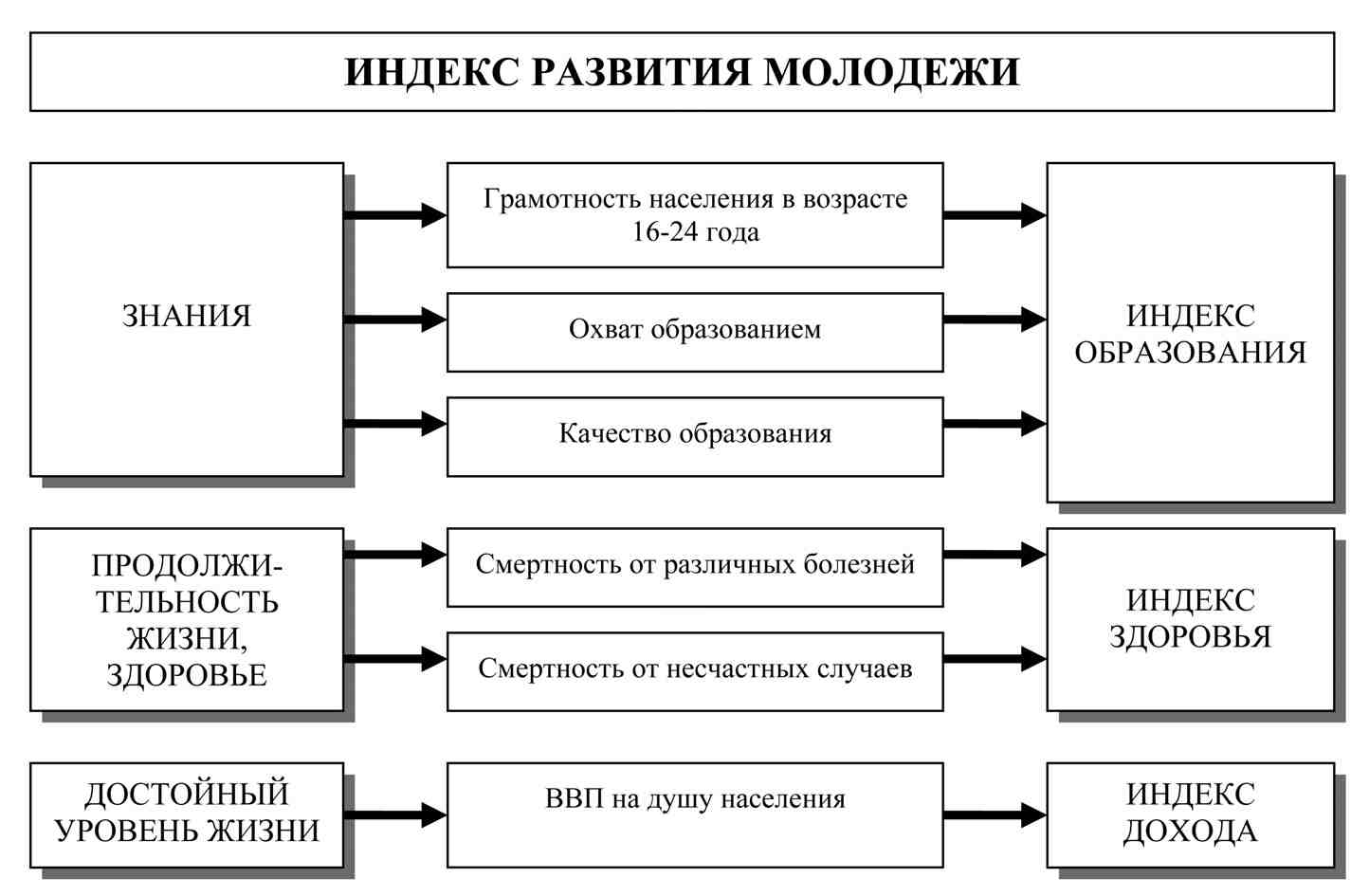 Рис. 1. Методология расчета индекса развития молодежиПри расчете индекса здоровья используются данные о количестве умерших молодых людей по различным причинам, при этом все причины  сгруппированы по двум категориям: различные болезни и несчастные случаи. К последней, в том числе, относятся: самоубийства, убийства, повреждения, полученные в военных действиях, отравления и травмы, которые привели к летальному исходу, в том числе и связанные с употреблением наркотиков и алкоголя.Для расчета индекса образования анализируются данные о доле грамотных среди молодежи, об охвате образованием различного уровня, а также о качестве полученного ими образования. Оценка качества полученного молодежью образования производится на основании данных о результатах единого государственного экзамена по русскому языку и математике. Последняя составляющая индекса развития молодежи – индекс дохода, рассчитываемый по данным обследований Росстата.Обобщающий индекс развития молодежи рассчитывается как среднее значение всех показателей его составляющих.Важнейшим показателем, характеризующим  креативный потенциал нации, является коэффициент изобретательской активности населения (количество патентных заявок на 10 тыс. населения). Результаты  и социальные эффекты реализации стратегии состоят в повышении качества человеческого капитала молодежи как основного ресурса поступательного развития страны. Высокое качество человеческого капитала должно обеспечить достижение  конкурентоспособности российской молодежи в деятельности на внутреннем и внешнем рынках. 